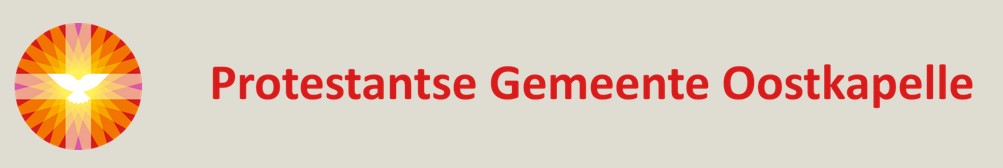 COLLECTE ZONDAG 28 april: deze zondag collecte voor de eigen Diaconie. Zo kunnen we bij rampen en oorlogen die zich (altijd onverwachts) aandienen snel en ruimhartig steun geven.  BLOEMENGROET ZONDAG 28 april: de heer W. van der Heijde.  PASTORALE BERICHTEN: We denken aan allen die te kampen hebben met ziekte, rouw en verdriet en bidden hen de onmisbare troost toe van de Eeuwige.  Rekeningnummer kerk: NL38 RABO 0375 5191 57 Rekeningnummer Diaconie: NL 45 RBRB 0845 0168 57 Berichten Nieuwsbrief: uiterlijk woensdag 19.00 uur alleen naar nieuwsbrief1953@hotmail.com Website van de kerk: www.pgoostkapelle.nl Nieuwsbrief  	 	 	 KERKELIJKE ACTIVITEITEN:  28 april 2024 Zon. 28 april  Kerkdienst   	 	  	 10.00 uur Dorpskerk Zon. 28 april  Kerkdienst Simnia 	 	 18.30 uur Domburg  Zon. 28 april  Oostkappel-Grieps Zingt 	 19.00 uur Michaelskerk  Don. 2 mei     Repetitie Projectkoor 	 	 19.30 uur Dorpskerk Zon.  5 mei     Kerkdienst Ds. G. Ruitenberg  10.00 uur Dorpskerk Zon.  5 mei     Tienerkerk  	 	 	 10.00 uur PKC 